БОЙОРОҠ                                    № 2 –09                       РАСПОРЯЖЕНИЕ              06 февраль 2019 й.                                                             06 февраля 2019г. «О снятии с учета семей, признанных в качестве нуждающихся в жилых помещениях»1. Снять с учета  в качестве нуждающихся в жилом помещении  в связи с выездом на постоянное место жительства в другое муниципальное образование, согласно ч.1 п.3 ст. 56 Жилищного кодекса Российской Федерации:Имаева Рината Робертовича, 05.08.1994 г.р.           2.Распоряжения администрации сельского поселения  Мичуринский сельсовет № 2- 31 от 15.11.2017 г.  «О принятии на учет, признанных нуждающихся в жилых помещениях» признать утратившими силу.           3.Контроль за исполнением данного распоряжения возложить на главу сельского поселения.        Глава сельского поселения                                     В.Н.Корочкин Башкортостан РеспубликаһыШаран районымуниципаль районыныңМичурин ауыл Советыауыл биләмәһе ХакимиәтеМичурин ауылы, тел.(34769) 2-44-48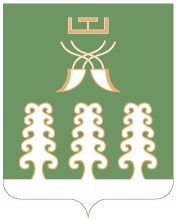 Республика БашкортостанАдминистрация сельского поселенияМичуринский сельсоветмуниципального районаШаранский районс. Мичуринск тел.(34769) 2-44-48